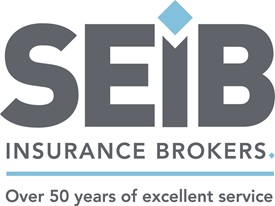 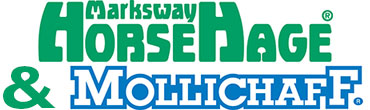 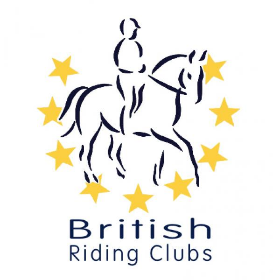 BRITISH RIDING CLUBS AREA 13 WINTER NOVICE & INTERMEDIATE SHOW-JUMPING QUALIFIERSunday 13th February 2022 AT: Sands Farm EC, Warnham Entries to: Caroline Exley, 4 Parklands, North Holmwood Dorking, Surrey, RH5 4HQ Tel: 01306 879917 or email caroline.exley@talk21.comEntries Close: Monday 7th February 2022 Pre-entries for qualifying classes must be with BRC by 14th JanuaryVets on call: Mayes and Scrine 01306 628222Paramedics: County Paramedic ServicesPhotographers: www.lrg-photography.co.ukCaterers: “ The Nosebag”These are Team/Individual Showjumping competitions of two rounds. The qualifier will consist of 2 rounds where riders will jump the first round and then a separate second round. The second round will be run in two parts, which will combine the second round and a jump-off. The jump-off section will count for both the team and individual results with all competitors moving forward to the jump-off section.Schedule of EventsClass 1: BRC Senior Novice 70cm Team and Individual Qualifier Class 2: Senior 70cm Team and Individual Non- QualifierClass 3: BRC Junior Novice 70cm Team and Individual Qualifier Class 4: Junior 70cm Team and Individual Non- Qualifier Class 5: BRC Senior Novice 80cm Team and Individual Qualifier Class 6: Senior 80cm Team and Individual Non-Qualifier Class 7: BRC Junior Novice 80cm Team and Individual Qualifier Class 8: Junior 80cm Team and Individual Non-Qualifier Class 9: BRC Open Senior 80cm for individualsClass 10: BRC Open Junior 80cm for individuals Class 11: BRC Senior Intermediate 90cm Team and Individual QualifierClass 12: Senior 90cm Team and Individual Non-QualifierClass 13: BRC Junior Intermediate 90cm Team and Individual QualifierClass 14: Junior 90cm Team and Individual Non-QualifierClass 15: BRC Senior and Junior Mixed Intermediate 100cm Team and Individual QualifierClass 16: Senior and Junior Mixed 100cm Team and Individual Non-QualifierClass 17: BRC Senior and Junior Mixed Intermediate 110cm Team and Individual QualifierClass 18: Senior and Junior Mixed 110cm Team and Individual Non-QualifierEntry fee is £70.00 per team or £20 per individual (including First Aid) Cheques made payable to Horsham & District RC or BACS to Lloyds Bank sort code 30-94-41, account number 00021219***All competing Clubs MUST provide one helper, name and contact details to be sent in with entries.SEIB Novice Championships at Arena UK, Grantham, 26th – 27th March 2022Horsehage & Mollichaff Intermediate Championships at Bury Farm EC, 22nd – 24th April 2022Terms & Conditions of Entry/ Rule & Regulations: Entry form shall be construed as acceptance of the rules. Rules the competition will be run under BRC rules for Qualifying classes. A copy of the BRC rulebook is available from the BHS bookshop and will be available to view on the day. Only tack acceptable under these rules will be allowed. HORSES, DOGS etc Dogs, bicycles, roller blades or similar are not permitted on the showground. Dogs must be confined to the owners’ vehicle. Horses / ponies must not be tied up outside boxes / trailers and left unattended. If any Horse / pony have been in contact with an infectious disease, it should not attend any shows, clinics etc. No lungeing is allowed in the parking, competition or warm up arenas / areas. No horse/pony under the age of 4 years may compete. Stallions must wear a stallion disc.Organiser’s rights The organisation reserves the right to cancel, add or amend any of the classes as they see fit, alter times.  The judge’s /organiser’s decision is final. All competitors must abide by the steward’s instruction. Any persons riding or acting in a dangerous or inconsiderate manner or misusing whip or spurs may be asked to leave the showground and may be banned from future shows. Health & Safety Reasonable precautions will be taken at the competition to ensure the health and safety of all persons present. For these measures to be effective, everyone must take reasonable precautions to avoid and prevent accidents and obey the instructions of the organisers, officials and stewards. Objections, accompanied by a £20 deposit, must be made to the organiser in writing within 15 minutes of the incident. The deposit will be forfeited if the objection is not sustained. Disclaimer of Liability The organisers, officers, servants and agents shall be under no liability for injury, loss or damage, however occasioned, suffered by competitors, spectators or property, servants of horses in connection with, or arising out of this competition. Each entrant must indemnify the organisers against any legal action that may arise out of, or during this competition. Photographs for this event will be on sale through LRG.  Photos may also be used in show reports to newspapers/magazines. By entering this Show you are agreeing to this condition. If you have any objections, please contact the Show Secretary Prelim Entries to be with BRC by 8th February 2020. Show Entries Close 22nd  February 2020 ANY NON BRC MEMBERS RIDING, HANDLING OR RESPONSBILE FOR A HORSE AT A BRC EVENT MUST HAVE THEIR OWN THIRD PARTY INSURANCE. Cancellation In the event of cancellation, £2 of the entry will be retained to defray costs. Please clear up all droppings, hay and litter. TIMES AVAILABLE FROM : www.brcarea13.co.uk on Friday 26th February 2020